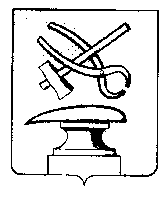 Российская ФедерацияПензенская областьСОБРАНИЕ ПРЕДСТАВИТЕЛЕЙГОРОДА КУЗНЕЦКАРЕШЕНИЕОб утверждении Порядка выдачи разрешения на осуществление земляных работ на территории города Кузнецка Пензенской областиПринято Собранием представителей города Кузнецка _________________В соответствии с Федеральным законом от 06.10.2003 № 131-ФЗ «Об общих принципах организации местного самоуправления в Российской Федерации» (с последующими изменениями),  Правилами благоустройства города Кузнецка Пензенской области, утвержденными решением Собрания представителей города  Кузнецка от 21.02.2017 N 9-38/6, руководствуясь ст. 21 Устава города Кузнецка Пензенской области,Собрание представителей города Кузнецка решило:1. Утвердить прилагаемый Порядок выдачи разрешения на осуществление земляных работ на территории города Кузнецка Пензенской области.2. Опубликовать настоящее решение в "Вестнике Собрания представителей города Кузнецка".3. Настоящее решение вступает в силу на следующий день после дня его официального опубликования.Глава города Кузнецка                                                                         С.И. ЛаптевУтвержденрешениемСобрание представителей города Кузнецка от __________ №_______Порядок выдачи разрешения на осуществление земляных работ на территории города Кузнецка Пензенской областиI. Общие положения1.1. Порядок выдачи разрешения на осуществление земляных работ
на территории города Кузнецка Пензенской области (далее - Порядок) разработан в соответствии с Градостроительным кодексом Российской Федерации, Федеральным законом от 06.10.2003 № 131-ФЗ «Об общих принципах организации местного самоуправления в Российской Федерации» (с последующими изменениями), Уставом города Кузнецка Пензенской области, Правилами благоустройства города Кузнецка Пензенской области, утвержденными решением Собрания представителей города  Кузнецка от 21.02.2017 N 9-38/6, и регулирует порядок выдачи разрешения на осуществление земляных работ на территории города Кузнецка Пензенской области (далее - разрешение на осуществление земляных работ).1.2. Порядок распространяется на физических и юридических лиц, независимо от организационно-правовых форм и форм собственности, выполняющих осуществление земляных работ на территориях общего пользования в границах города Кузнецка Пензенской области.1.3. Для целей Порядка используются следующие термины:1) заявитель - физическое или юридическое лицо, либо
их уполномоченные представители;2) разрешение на осуществление земляных работ - документ, установленной формы, выданный уполномоченным органом, дающий право на осуществление земляных работ на определенной территории
в определенный период времени;3) осуществление земляных работ по устранению аварий - производство работ, обеспечивающих восстановление работоспособности систем инженерного обеспечения (электро-, тепло-, газо-, водоснабжения
и водоотведения, канализации, связи), при внезапно возникающих неисправностях.1.4. Органом, уполномоченным на выдачу разрешения на осуществление земляных работ, является муниципальное казенное учреждение «Управление жилищно-коммунального хозяйства города Кузнецка» (далее - МКУ «Управление ЖКХ г. Кузнецка»).1.5. Земляные работы на территории муниципального образования город Кузнецк Пензенской области могут осуществляться только при наличии предварительно полученного разрешения на осуществление земляных работ, выданного МКУ «Управление ЖКХ г. Кузнецка», за исключением случая осуществления земляных работ по устранению аварий.Земляные работы, производимые в границах территории объектов культурного наследия, зон охраны объектов культурного наследия в целях сохранения объектов культурного наследия или его отдельных элементов, сохранения историко-градостроительной или природной среды объекта культурного наследия, осуществляются с учетом особенностей, установленных Федеральным законом от 25.06.2002 № 73-ФЗ «Об объектах культурного наследия (памятниках истории и культуры) народов Российской Федерации».  1.6. Срок действия разрешения на осуществление земляных работ
не может превышать тридцати дней со дня его выдачи.1.7. Нарушенное в ходе осуществления земляных работ благоустройство должно быть восстановлено в срок, не превышающий трех дней в летний период (с 1 апреля по 31 октября) и пяти дней - в зимний период (с 1 ноября по 31 марта), после установленного МКУ «Управление ЖКХ г. Кузнецка» дня окончания осуществления земляных работ в разрешении на осуществление земляных работ.При осуществлении земляных работ в зимний период нарушенные элементы благоустройства должны быть восстановлены в «зимнем варианте» (засыпан песок, уложен и уплотнен щебень, убран строительный
мусор и сопутствующие элементы благоустройства, демонтированные в ходе осуществления земляных работ, произведена планировка грунта)
и сданы по акту приема выполненных земляных работ и работ по восстановлению нарушенного благоустройства после осуществления земляных работ на территории города Кузнецка Пензенской области в срок, определенный в соответствии с разрешением на осуществление земляных работ. Окончательное восстановление поврежденных элементов благоустройства территории (асфальт, тротуарная плитка, бордюры, газоны, клумбы, иные участки озеленения) должно быть завершено после окончания зимнего периода, но не позднее 1 мая.II. Порядок выдачи разрешения на осуществлениеземляных работПорядок представления заявления и иных документов, необходимых для выдачи разрешения на осуществление земляных работ2.1. Для выдачи разрешения на осуществление земляных работ заявитель представляет в МКУ «Управление ЖКХ г. Кузнецка» следующие документы:1) заявление о выдаче разрешения на осуществление земляных работ (далее - заявление) по форме, согласно приложению № 1 к Порядку.2) документ, удостоверяющий личность заявителя;3) доверенность, оформленную в соответствии с законодательством Российской Федерации, в случае если заявление и документы, необходимые для выдачи разрешения на осуществление земляных работ, подаются уполномоченным представителем заявителя;4) согласованную заявителем проектную документацию;5) график осуществления земляных работ;6) разрешение на строительство объекта капитального строительства,
в случаях, установленных Градостроительным кодексом Российской Федерации.В случае не представления заявителем самостоятельно документа, предусмотренного подпунктом 6 пункта 2.1 Порядка, специалист МКУ «Управление ЖКХ г. Кузнецка»  запрашивает указанный документ в рамках межведомственного информационного взаимодействия. Непредставление заявителем указанного документа не является основанием для отказа
в выдачи разрешения на осуществление земляных работ.2.2. Заявитель представляет оригиналы и копии документов, указанных
в пунктах 2.1 Порядка.2.3. Заявление и документы, указанные в пункте 2.1 Порядка, представляются в МКУ «Управление ЖКХ г. Кузнецка» в срок не менее чем за десять дней до начала сроков осуществления земляных работ, указанных в заявлении, а в случае осуществления земляных работ по устранению аварий - не позднее четырех дней со дня начала осуществления земляных работ по устранению аварии.2.4. Регистрация заявления осуществляется в день его поступления
в МКУ «Управление ЖКХ г. Кузнецка».2.5. Оснований для отказа в приеме документов, необходимых для выдачи разрешения на осуществление земляных работ, законодательством Российской Федерации не предусмотрено.Порядок рассмотрения заявления и иных документов, необходимых для выдачи разрешения на осуществление земляных работ,принятие решения о выдаче разрешения на осуществление земляных работ2.6. Специалист МКУ «Управление ЖКХ г. Кузнецка» осуществляет проверку сведений, содержащихся в заявлении и документах, указанных в пункте 2.1 Порядка, с целью определения: - полноты и достоверности сведений, содержащихся в данных документах;- согласованности предоставленной информации между отдельными документами;- наличия оснований для отказа в выдачи разрешения
на осуществление земляных работ, предусмотренных пунктом 2.7 Порядка.2.7. Основаниями для отказа в выдаче разрешения на осуществление земляных работ являются:1) представление документов, указанных в пунктах 2.1 Порядка, лицом, не имеющим надлежащим образом оформленных полномочий;2) непредставление или неполное представление документов, указанных в пункте 2.1 Порядка, за исключением документа, предусмотренного подпунктом 6 пункта 2.1 Порядка;3) недостоверность сведений, содержащихся в представленных документах.2.8. По результатам проверки представленных заявителем
и полученных по межведомственным запросам документов, и в случае отсутствия оснований для отказа в выдаче разрешения на осуществление земляных работ, предусмотренных пунктом 2.7 Порядка, специалист МКУ «Управление ЖКХ г. Кузнецка» подготавливает проект разрешения на осуществление земляных работ и передает его на подпись директору МКУ «Управление ЖКХ г. Кузнецка».Разрешение на осуществление земляных работ оформляется в двух экземплярах по форме, согласно приложению № 2 к Порядку.Один экземпляр разрешения на осуществление земляных работ выдается заявителю, а второй экземпляр разрешения на осуществление земляных работ остается в МКУ «Управление ЖКХ г. Кузнецка» для контроля выполнения работ.2.9. При наличии оснований для отказа в выдаче разрешения
на осуществление земляных работ специалист МКУ «Управление ЖКХ г. Кузнецка» готовит проект уведомления об отказе в выдаче разрешения на осуществление земляных работ и передает на подпись директору МКУ «Управление ЖКХ г. Кузнецка». Указанное уведомление составляется в форме письма на имя заявителя и должно содержать указание на причины отказа в выдаче разрешения на осуществление земляных работ.2.10. Директор МКУ «Управление ЖКХ г. Кузнецка» рассматривает подготовленные проекты разрешения на осуществление земляных работ или уведомления об отказе в выдаче разрешения на осуществление земляных работ и подписывает их.Подписанное директором МКУ «Управление ЖКХ г. Кузнецка» разрешение на осуществление земляных работ регистрируется в установленном порядке в журнале регистрации разрешений на осуществление земляных работ по форме, согласно приложению № 3 к Порядку (далее - Журнал регистрации разрешений).Подписанное директором МКУ «Управление ЖКХ г. Кузнецка» уведомление об отказе в выдаче разрешения на осуществление земляных работ регистрируется в установленном порядке делопроизводства.Порядок выдачи разрешения на осуществление земляных работ2.11. Специалист МКУ «Управление ЖКХ г. Кузнецка» в течение одного рабочего дня со дня подписания директором МКУ «Управление ЖКХ г. Кузнецка» разрешения на осуществление земляных работ либо уведомления об отказе в выдаче разрешения на осуществление земляных работ, извещает заявителя по телефону о необходимости получения данных документов с указанием времени и места получения.2.12. Разрешение на осуществление земляных работ либо уведомление об отказе в выдаче разрешения на осуществление земляных работ выдается заявителю МКУ «Управление ЖКХ г. Кузнецка» в течение семи дней со дня регистрации заявления и документов, указанных в пункте 2.1 Порядка.III. Порядок продления срока действияразрешения на осуществление земляных работ3.1. В случае возникновения причин, не позволяющих закончить осуществление земляных работ в срок, установленный в разрешении на осуществлении земляных работ, заявитель в письменной форме за три дня
до окончания действия разрешения на осуществление земляных работ представляет в МКУ «Управление ЖКХ г. Кузнецка» заявление о продлении срока действия разрешения на осуществление земляных работ (далее – заявление о продлении срока действия разрешения) по форме, согласно приложению № 4 к Порядку, с указанием причин нарушения срока, указанного в разрешении на осуществление земляных работ, нового срока завершения осуществления земляных работ и уточненного графика осуществления земляных работ.3.2. Регистрация заявления о продлении срока действия разрешения осуществляется в день его поступления в МКУ «Управление ЖКХ г. Кузнецка».3.3. МКУ «Управление ЖКХ г. Кузнецка» в течение трех дней со дня регистрации заявления о продлении срока действия разрешения принимает решение о продлении однократно срока разрешения на осуществление земляных работ на срок не более пяти  дней со дня срока окончания осуществления земляных работ, указанного в разрешении на осуществление земляных работ.3.4. Продление срока действия разрешения на осуществление земляных работ производится путем проставления на разрешении на осуществление земляных работ отметки о продлении срока действия разрешения
на осуществление земляных работ, оформленной по форме, согласно приложению 2 к Порядку, а также путем внесения соответствующей записи в Журнал регистрации разрешений.IV. Порядок прекращения действияразрешения на осуществление земляных работ4.1. Для прекращения действия разрешения на осуществление земляных работ заявитель не менее чем за три дня до окончания срока действия разрешения на осуществление земляных работ обязан письменно уведомить МКУ «Управление ЖКХ г. Кузнецка» о выполнении земляных работ и восстановлении элементов благоустройства.4.2. МКУ «Управление ЖКХ г. Кузнецка» осуществляет прием выполненных земляных работ и восстановления элементов благоустройства в течение трех рабочих дней  со дня окончания осуществления земляных работ с составлением акта приема выполненных земляных работ и работ по восстановлению нарушенного благоустройства после осуществления земляных работ на территории города Кузнецка Пензенской области по форме, согласно приложению № 5 к Порядку, и внесением соответствующей записи в Журнал регистрации разрешений.В случае осуществления земляных работ в зимний период окончательное восстановление элементов благоустройства производится в срок, установленный пунктом 1.7 Порядка, с составлением нового акта приема выполненных земляных работ и работ по восстановлению
нарушенного благоустройства после осуществления земляных работ
на территории города Кузнецка Пензенской области и внесением соответствующей записи в Журнал регистрации разрешений.V. Ответственность за нарушение Порядка5.1. В случае нарушения требований, предусмотренных Порядком, наступает ответственность в порядке, установленном законодательством Российской Федерации, законодательством Пензенской области.Приложение № 1 к ПорядкуФормазаявленияДиректору МКУ «Управление ЖКХ г. Кузнецка»Для физических лицот __________________________________(Ф.И.О. (отчество при наличии))__________________________________проживающего: ___________________ тел. ____________________________документ, удостоверяющий личность _________________________________серия ___________№ ______________когда и кем выдан ________________Для юридических лицот ___________________________________(наименование должности, (Ф.И.О. (отчество при наличии) руководителя юридического лица,______________________________________________полное наименование юридического лица)ОГРН ________________________________Фактический адрес: _________________________________________________________Данные для связи с заявителем:____________________________________(указываются почтовый адрес и (или) адрес электроннойпочты, а также по желанию контактный телефон)ЗАЯВЛЕНИЕПрошу выдать разрешение на осуществление земляных работ на территории города Кузнецка Пензенской области, размером: ____________________________________Адрес места осуществления земляных работ: ________________________________________Вид земляных работ: _________________________________________________________                                                             (аварийные/плановые)Для выполнения указанных работ все необходимые материалы и механизмы имеются, по окончании осуществления земляных работ гарантируем восстановление нарушенного благоустройства в полном объеме.Срок осуществления земляных работ прошу установить:Начало:  «_____» ________________ 20__ года.Окончание: «_____» ________________ 20 __ года.Окончание работ по восстановлению благоустройства «___» _____ 20__ года.Ответственным за осуществление земляных работ является: _____________________________________________________________________________________________________(фамилия, имя, отчество (при наличии), должность, адрес регистрации, номер телефона)«_____» _____________ 20__ года       ______________           _____________________________                                                                                    (подпись)                (расшифровка подписи: фамилия, имя, отчество (при наличии) заявителя - физического лица либо наименование должности(Ф.И.О. (отчество при наличии) руководителя юридического лица - в случае, если заявитель - юридическое лицо) МП (при наличии)Приложение № 2к ПорядкуФормаРАЗРЕШЕНИЕ№ ___ от ______________на осуществление земляных работ на территории города Кузнецка Пензенской областиВыдано МКУ «Управление ЖКХ г. Кузнецка»: ______________________________________________________________________________________________________________(фамилия, имя, отчество (при наличии) заявителя - физического лица либо полное наименование заявителя - юридического лица)____________________________________________________________________________Адрес места осуществления земляных работ: _____________________________________________________________________________________________________________________Вид земляных работ: _________________________________________________________                                                             (аварийные/плановые)Срок осуществления земляных работ:Начало: « _____» ___________ 20 __ года.Окончание: « _____» ___________ 20 __ года.Окончание работ по восстановлению благоустройства до «___» _____ 20__ г.Ответственный за осуществление земляных работ: _____________________________________________________________________________________________________________(фамилия, имя, отчество (при наличии), должность, номер телефона)ДиректорМКУ «Управление ЖКХ г. Кузнецка»         _____________       _______________________                                                                                          (подпись)                (расшифровка подписи)                                                                                 		МПНа основании заявления о продлении срока действия разрешения на осуществление земляных работ от «__» ____________ 20___ г. № ___________ продлить:Срок окончания осуществления земляных работ до « _______» _____________ 20 __ года.Окончание работ по восстановлению благоустройства до «_____» ___________ 20__ года.ДиректорМКУ «Управление ЖКХ г. Кузнецка»         _____________       _______________________                                                                                          (подпись)                (расшифровка подписи)                                                                                 		МППриложение № 3к ПорядкуФормаЖУРНАЛ РЕГИСТРАЦИИразрешений на осуществление земляных работПриложение № 4к ПорядкуФормаДиректору МКУ «Управление ЖКХ г. Кузнецка»Для физических лицот __________________________________(Ф.И.О. (отчество при наличии)__________________________________проживающего: ___________________ тел. ____________________________документ, удостоверяющий личность _________________________________серия ___________№ ______________когда и кем выдан ________________Для юридических лицот ___________________________________(наименование должности, (Ф.И.О. (отчество при наличии) руководителя юридического лица,______________________________________________полное наименование юридического лица)ОГРН ________________________________Фактический адрес: _________________________________________________________Данные для связи с заявителем:____________________________________(указываются почтовый адрес и (или) адрес электроннойпочты, а также по желанию контактный телефон)ЗАЯВЛЕНИЕо продлении срока действия разрешения на осуществление земляных работПрошу продлить срок действия разрешения на осуществление земляных работ
от «__» ____________ 20___ г. № ___________ в связи с ______________________________________________________________________________________________________(указать причины, послужившие основанием невозможности выполнения земляныхработ в сроки, указанные в разрешении на осуществление земляных работ)на срок с «___» ___________________ 20___ г. по «___» _________________ 20___ г.К заявлению прилагаются:_________________________________________________________________________(наименования документов и количество экземпляров)«_____» _____________ 20__ года       ______________           _____________________________                                                                                    (подпись)                (расшифровка подписи: фамилия, имя, отчество (при наличии) заявителя - физического лица либо наименование должности(Ф.И.О. (отчество при наличии) руководителя юридического лица - в случае, если заявитель - юридическое лицо) МП(при наличии)Приложение № 5к ПорядкуФормаАКТприема выполненных земляных работ и работ по восстановлению нарушенного благоустройства после осуществления земляных работ на территории города Кузнецка Пензенской области№ __________ от ______________1. На объекте _____________________________________________________________         (наименование объекта, адрес места осуществления земляных работ)земляные работы завершены ____________________________________________________,(указать дату завершения земляных работ, включая восстановление дорожного покрытия и нарушенного благоустройства)работы по восстановлению элементов благоустройства после завершения земляных работ выполнены полностью/не полностью.2. По результатам приема выполненных земляных работ, работ по восстановлению элементов благоустройства недостатки не выявлены (или выявлены следующие недостатки __________________________________________________________________).                                       (перечень выявленных недостатков, сроки их устранения)3. Настоящий Акт составлен и подписан в двух экземплярах, имеющих одинаковую юридическую силу, и хранится по одному у каждой из Сторон, подписавших настоящий Акт.ДиректорМКУ «Управление ЖКХ г. Кузнецка»         _____________       _______________________                                                                                          (подпись)                (расшифровка подписи)                                                                                 		МПЗаявитель(фамилия, имя, отчество (при наличии)заявителя - физического лица либонаименование должности(Ф.И.О. (отчество при наличии) руководителя юридического лица - в случае, если заявитель - юридическое лицо)                                                 _____________         ______________________                                                                                         (подпись)                         (расшифровка подписи)МП (при наличии)№ п/пРегистрационный номер разрешения на осуществление земляных работДата регистрации разрешения на осуществление земляных работНаименование юридического лица или ФИО (отчество при наличии) лица, получивших разрешение на осуществление земляных работАдрес места осуществления земляных работВид земляных работ (плановые/ аварийные)Срок действия разрешения на осуществление земляных работФИО (отчество при наличии) лица, ответственного за осуществление земляных работДата, подпись, ФИО (отчество при наличии)лица, получившего разрешение на осуществление земляных работСрок продления действия разрешения на осуществление земляных работ, должность, ФИО (отчество при наличии), подпись лица, продлившего разрешение на осуществление земляных работДата окончательного восстановления благоустройства в случае, осуществления земляных работ в зимний период,должность, ФИО (отчество при наличии), подпись лица, закрывшего разрешение на осуществление земляных работ (в том числе с учетом случая продления срока действия разрешения на осуществление земляных работ)Дата закрытия разрешения на осуществление земляных работ,должность, ФИО (отчество при наличии), подпись лица, закрывшего разрешение на осуществление земляных работ123456